- Spett.le Comune di BariRipartizione Tutela dell’Ambiente, Igiene e Sanità Via Marchese di Montrone n. 570122 – BariDOMANDA DI DEROGA PER L’ORARIO DI ESPOSIZIONE DELLE ATTREZZATURE PER LA RACCOLTA PORTA A PORTA DEI RIFIUTI SOLIDI URBANI(ESCLUSIVAMENTE PER LE UTENZE DOMESTICHE SINGOLE CON SITUAZIONI DI DISAGIO)IL/LA   SOTTOSCRITTO/A   (COGNOME)	(NOME)    	NATO/A   A     	IL     	DI   CITTADINANZA     	RESIDENTE NEL COMUNE DI 		IN 		N.	 TEL. 	FAX 		E-MAIL  		CODICE FISCALE  	CODICE IDENTIFICATIVO KIT RICEVUTO IN CONSEGNA  ________________________________________________________________ _______________Allega:Dichiarazione sostitutiva di atto notorio;copia fotostatica del documento d’identità dell’interessato (e di chi presenta la domanda se diverso dall’interessato);altro: può essere allegata qualsiasi documentazione che si ritenga utile a sostegno della domandaBari,  	Il/La sottoscritto/aDICHIARAZIONE SOSTITUTIVA DI ATTO NOTORIOART. 21 DEL D.P.R. 28 DICEMBRE 2000, N. 445IL/LA SOTTOSCRITTO/A (CHI PRESENTA LA DOMANDA)(COGNOME) 	(NOME)	 CONSAPEVOLE DELLE SANZIONI PENALI RICHIAMATE DALL'ART. 76 DEL D.P.R. 28/12/2000, N. 445 IN CASO DI DICHIARAZIONI MENDACI E DELLA DECADENZA DEI BENEFICI EVENTUALMENTE CONSEGUENTI AL PROVVEDIMENTO EMANATO SULLA BASE DI DICHIARAZIONI NON VERITIERE, DI CUI ALL'ART. 47 DEL D.P.R. DEL 28/12/2000 N. 445; AI SENSI E PER GLI EFFETTI DELL'ART. 47 DEL CITATO D.P.R. 445/2000; SOTTO LA PROPRIA RESPONSABILITÀ,DICHIARA QUANTO SEGUE:DATI PERSONALI (DELL’INTERESSATO):(COGNOME) 					(NOME)			 LUOGO  DI  NASCITA					DATA  DI  NASCITA   			 RESIDENZA NEL COMUNE DI 			IN 		N.		 TITOLO DI POSSESSO DELL’ABITAZIONE (PROPRIETARIO, AFFITTUARIO, COMODATARIO, USUFRUTTUARIO, OCCUPANTE, ALTRO: SPECIFICARE)  	 NUMERO  DEI  COMPONENTI  DEL  NUCLEO  FAMILIARE  E/O  CO-RESIDENTI  (COMPRESO       L’INTERESSATO)INTESTATARIO TARI (TASSA RIFIUTI) SI [ ] NO [ ]CODICE IDENTIFICATIVO KIT RICEVUTO IN CONSEGNA  ________________________________________________________________ _______________DATI DELL’INTESTATARIO DELLA TARI (SOLO SE DIVERSO DALL’INTERESSATO):(COGNOME) 				(NOME)			_______________ (SPECIFICARE IL GRADO DI PARENTELA O DI RELAZIONE CON L’INTERESSATO)  				 NATO/A A	IL		DI CITTADINANZA		RESIDENTE NEL COMUNE DI 		IN 			N. 	TEL.  		CODICE IDENTIFICATIVO KIT RICEVUTO IN CONSEGNA  ________________________________________________________________ ______________INDICARE LA MOTIVAZIONE O LE MOTIVAZIONI PER LE QUALI SI RICHIEDE LA DEROGA AGLI ORARI DI  ESPOSIZIONE (SI PRECISA CHE, IN CASO DI PIÙ OCCUPANTI LA MEDESIMA ABITAZIONE, PER OGNUNO DEVE SUSSISTERE ED ESSERE ILLUSTRATA DI SEGUITO LA CAUSA CHE IMPEDISCE DI ADEMPIERE AGLI OBBLIGHI DI ESPOSIZIONE DEI CONTENITORI/SACCHI):EVENTUALI RICONOSCIMENTI E VALUTAZIONI SPECIFICHE POSSEDUTE DALL’INTERESSATO: VALUTAZIONE AUTOSUFFICIENZA:	AUTOSUFFICIENTE [ ]	NON AUTOSUFFICIENTE [ ] INVALIDITÀ RICONOSCIUTA 	%RICONOSCIMENTO CONDIZIONE DI HANDICAP:	LIEVE (01) [ ]	MEDIO GRAVE (02) [ ]	GRAVE (03) [ ] GIÀ IN CARICO AI SERVIZI SOCIALI	SI [ ]		NO [ ]ALTROINFORMAZIONI RELATIVE AI COLLABORATORI FAMILIARI:[ ] DI NON AVERE COLLABORATORI FAMILIARI (LAVORO DOMESTICO)[ ] DI AVERE COLLABORATORI FAMILIARI CONTRATTUALIZZATI CON IL SEGUENTE ORARIO:IL/LA SOTTOSCRITTO/A S’IMPEGNA A COMUNICARE TEMPESTIVAMENTE OGNI EVENTUALE CAMBIAMENTO DELLA SITUAZIONE SOPRA DICHIARATA.IL/LA SOTTOSCRITTO/A DICHIARA ALTRESÌ: DI ESSERE CONSAPEVOLE DELLE RESPONSABILITÀ PENALI E CIVILI PER FALSITÀ IN ATTI E DICHIARAZIONI MENDACI AI SENSI DELL’ART. 76 DEL D.P.R. 445/2000; CHE QUANTO DICHIARATO È VERO ED ACCERTABILE AI SENSI DELL’ART. 43 DEL D.P.R. 445/2000 OVVERO DOCUMENTABILE SU RICHIESTA DELLE AMMINISTRAZIONI COMPETENTI; DI ESSERE CONSAPEVOLE CHE SUI DATI E SULLE DICHIARAZIONI POTRANNO ESSERE EFFETTUATI CONTROLLI ANCHE PRESSO IL DOMICILIO DELL’INTERESSATO.Bari,  	Il/La sottoscritto/aINFORMATIVA ARTICOLO 13 DEL CODICE IN MATERIA DI PROTEZIONE DEI DATI PERSONALI (D.Lgs. n. 196/03)Io sottoscritto/a in qualità di interessato al trattamento (nel significato di cui alla lettera lett. i) dell’art. 4 comma 1° Codice privacy, D.Lgs. n. 196/2003 e succ. modifiche, ossia tutti coloro a cui si riferiscono i dati personali ivi compresi i dati comuni, sensibili e giudiziari predetti, d’ora in poi per comodità detti anche genericamente dati personali) dichiaro che in ossequio  alla predetta normativa in materia di privacy di avere ricevuto dal COMUNE DI BARI – Ripartizione Tutela dell’Ambiente, Igiene e Sanità (di seguito identificato, anche, con il termine “titolare del trattamento” nel significato di cui alla lettera “f” dell’art. 4 comma 1° D.Lgs.n.196/03 e cioè di “persona fisica, persona giuridica, pubblica amministrazione e qualsiasi altro ente, associazione od organismo cui competono, anche unitamente ad altro titolare, le decisioni in ordine alle finalità, alle modalità del trattamento di dati personali e agli strumenti utilizzati, ivi compreso il profilo della sicurezza”) l’informativa completa con tutti gli elementi oggi richiesti dall’ art. 13 D.Lgs. n. 196/2003 e succ. modifiche che si riporta in nota1 e, sulla base di tale informativa, ho sempre espresso il mio consenso libero e spontaneo al trattamento di tutti i miei dati personali (compresi quelli comuni, identificativi nonché quelli c.d. sensibili e giudiziari), trattamento necessario o anche solo utile per lo svolgimento dei rapporti negoziali instaurati con il suddetto titolare del trattamento.Inoltre io sottoscritto sono stato reso edotto sul contenuto del: 1) suddetto art. 13 che impone l’obbligo d’informare l’interessato sugli elementi fondamentali del trattamento - considerato che al fine di rendere possibile qualsiasi rapporto contrattuale e negoziale con il Titolare del Trattamento – è necessario disporre di dati personali dell’interessato, sia comuni sia sensibili sia giudiziari nel significato di cui alla Normativa sulla Privacy, siano essi dati acquisiti o ancora da acquisire; 2) del D.Lgs. n. 196/2003 artt. da 18 a 22 nonché artt. 68, 70, 73;Ai sensi della normativa soprariportata sono informato di quanto segue.che l’utilizzo dei dati personali ha come finalità la verifica della sussistenza dei requisiti soggettivi e oggettivi che permettono l’attivazione del servizio di assistenza oppure l’esonero dagli obblighi di conferimento rifiuti solidi urbani secondo la metodologia porta a porta; che le modalità di trattamento cui sono destinati i dati prevedono il pieno rispetto di ogni misura cautelativa della sicurezza e della riservatezza, in quanto applicabile, prevista dal D.Lgs. 196/2003, dal vigente Regolamento comunale per il trattamento dei dati sensibili e giudiziari e successive modificazioni ed integrazioni.che i dati personali raccolti o registrati con riferimento ai rapporti negoziali instaurati e/o instaurandi (es. dati identificativi: ragione o denominazione sociale, sede, telefoni anche cellulari, fax, e-mail, dati fiscali, contabili, giudiziari; dati relativi all'attività economica e commerciale: ordini, solvibilità, dati bancari ecc.) formeranno oggetto di trattamento nel rispetto della normativa sopra richiamata ed il loro trattamento da parte del sottoscritto titolare è eseguito in modo lecito e corretto, ispirato ai principi (di cui all’art. 3 D.Lgs.n.196/03) di necessità, correttezza, liceità, trasparenza, tutela della riservatezza, pertinenza e non eccedenza dei dati rispetto alle finalità del trattamento, fermi restando gli obblighi vigenti in tema di riservatezza e di segreto professionale e la loro diffusione o comunicazione è limitata ai casi prescritti dalle vigenti leggi anche fiscali, regolamenti o dalla normativa comunitaria. In particolare il trattamento è finalizzato unicamente all’adempimento degli obblighi contrattuali e normativi, ad es. quelli contabili o fiscali, oltre che a fornire informazioni anche commerciali sui nostri prodotti o servizi.che i dati trattati per l’esecuzione dei rapporti con il titolare del trattamento e dei connessi impegni, l’adempimento degli obblighi di legge connessi nonché per la tutela dei diritti negoziali, potranno essere comunicati a titolo esemplificativo ai seguenti soggetti o alle categorie di soggetti sotto indicati: Aziende speciali per la gestione delle politiche sociali; Società cooperative o aziende private per l’attivazione del servizio richiesto; Istituti bancari per la gestione dei pagamenti; Amministrazioni finanziarie, enti pubblici o privati in adempimento di obblighi normativi; Società e studi legali per la tutela dei diritti contrattuali.che il conferimento dei dati e il relativo trattamento sono obbligatori in relazione alle finalità relative agli adempimenti di natura legale, fiscale, tributaria e contabile. Il conferimento, inoltre, anche se non obbligatorio è da ritenersi necessario per l'espletamento di tutte le attività necessarie e funzionali all'esecuzione degli obblighi contrattuali. L’eventuale rifiuto dell’interessato a fornire i dati per tali finalità potrebbe determinare l’impossibilità per il titolare del trattamento di dare corso ai rapporti negoziali medesimi e agli obblighi di legge.che i dati personali verranno trattati in forma cartacea, informatizzata e telematica ed ai dati stessi potranno accedere, e quindi venirne a conoscenza (ad es. dipendenti o collaboratori o stagisti o praticanti del titolare del trattamento), trattandosi in ogni caso di soggetti (definiti “incaricati al trattamento” dalla normativa sulla privacy) espressamente designati dallo scrivente con apposita lettera di incarico al trattamento.che, in relazione ai dati personali, ogni informazione relativa al trattamento, alla comunicazione ed agli incaricati al trattamento potranno essere richieste al Titolare del trattamento._____________________________________________1 Art. 13 Codice in materia di protezione dei dati personali - Informativa.L'interessato o la persona presso la quale sono raccolti i dati personali sono previamente informati oralmente o per iscritto circa:le finalità e le modalità del trattamento cui sono destinati i dati;la natura obbligatoria o facoltativa del conferimento dei dati;le conseguenze di un eventuale rifiuto di rispondere;i soggetti o le categorie di soggetti ai quali i dati personali possono essere comunicati o che possono venirne a conoscenza in qualità di responsabili o incaricati, e l'ambito di diffusione dei dati medesimi;i diritti di cui all'articolo 7;gli estremi identificativi del titolare e, se designati, del rappresentante nel territorio dello Stato ai sensi dell'articolo 5 e del responsabile. Quando il titolare ha designato più responsabili è indicato almeno uno di essi, indicando il sito della rete di comunicazione o le modalità attraverso le quali è conoscibile in modo agevole l'elenco aggiornato dei responsabili. Quando è stato designato un responsabile per il riscontro all'interessato in caso di esercizio dei diritti di cui all'articolo 7, è indicato tale responsabile.L'informativa di cui al comma 1 contiene anche gli elementi previsti da specifiche disposizioni del presente codice e può non comprendere gli elementi già noti alla persona che fornisce i dati o la cui conoscenza può ostacolare in concreto l'espletamento, da parte di un soggetto pubblico, di funzioni ispettive o di controllo svolte per finalità di difesa o sicurezza dello Stato oppure di prevenzione, accertamento o repressione di reati.Il Garante può individuare con proprio provvedimento modalità semplificate per l'informativa fornita in particolare da servizi telefonici di assistenza e informazione al pubblico.Se i dati personali non sono raccolti presso l'interessato, l'informativa di cui al comma 1, comprensiva delle categorie di dati trattati, è data al medesimo interessato all'atto della registrazione dei dati o, quando è prevista la loro comunicazione, non oltre la prima comunicazione.La disposizione di cui al comma 4 non si applica quando:i dati sono trattati in base ad un obbligo previsto dalla legge, da un regolamento o dalla normativa comunitaria;i dati sono trattati ai fini dello svolgimento delle investigazioni difensive di cui alla legge 7 dicembre 2000, n. 397, o, comunque, per far valere o difendere un diritto in sede giudiziaria, sempre che i dati siano trattati esclusivamente per tali finalità e per il periodo strettamente necessario al loro perseguimento;l'informativa all'interessato comporta un impiego di mezzi che il Garante, prescrivendo eventuali misure appropriate, dichiari manifestamente sproporzionati rispetto al diritto tutelato, ovvero si riveli, a giudizio del Garante, impossibile.che tutti i dati e la documentazione necessari e pertinenti agli accordi in corso verranno conservati per il periodo massimo imposto dalle leggi vigenti.che sono riconosciuti i diritti di cui all'articolo 7 del citato Codice Privacy che si riporta in nota 2.Il titolare del trattamento dei dati personali è il Comune di Bari, nella persona del Direttore della Ripartizione Tutela dell’Ambiente, Igiene e Sanità.Pertanto, in relazione a quanto sopra premesso, io sottoscritto/a presto il mio consenso espresso e  spontaneamente dichiaro altresì di autorizzare il titolare del trattamento nonché tutti i soggetti sopra indicati e autorizzati dal titolare stesso e in conformità a quanto sopra indicato e più in generale secondo quanto previsto dalla normativa in tema di privacy ex D.Lgs.n.196/03 e successive modifiche, al trattamento di tutti miei dati personali di qualsiasi natura ivi compresi quelli comuni, identificativi nonché quelli c.d. sensibili o giudiziari, per ogni attività e/o procedura necessaria all’espletamento del rapporto con il Comune di Bari – Ripartizione Tutela dell’Ambiente, Igiene e Sanità.Bari, 		Il/La sottoscritto/a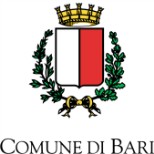 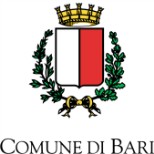 _____________________________________________2 Art. 7 Codice in materia di protezione dei dati personali - Diritto di accesso ai dati personali ed altri diritti1. L'interessato ha diritto di ottenere la conferma dell'esistenza o meno di dati personali che lo riguardano, anche se non ancora registrati, e  la loro comunicazione in forma intelligibile. 2. L'interessato ha diritto di ottenere l'indicazione: a) dell'origine dei dati personali; b) delle finalità e modalità del trattamento; c) della logica applicata in caso di trattamento effettuato con l'ausilio di strumenti elettronici; d) degli estremi identificativi del titolare, dei responsabili e del rappresentante designato ai sensi dell'articolo 5, comma 2; e) dei soggetti o delle categorie di soggetti ai quali i dati personali possono essere comunicati o che possono venirne a conoscenza in qualità di rappresentante designato nel territorio dello Stato, di responsabili o incaricati. 3. L'interessato ha diritto di ottenere: a) l'aggiornamento, la rettificazione ovvero, quando vi ha interesse, l'integrazione dei dati; b) la cancellazione, la trasformazione in forma anonima o il blocco dei dati trattati in violazione di legge, compresi quelli di cui non è necessaria la conservazione in relazione agli scopi per i quali i dati sono stati raccolti o successivamente trattati; c) l'attestazione che le operazioni di cui alle lettere a) e b) sono state portate a conoscenza, anche per quanto riguarda il loro contenuto, di coloro ai quali i dati sono stati comunicati o diffusi, eccettuato il caso in cui tale adempimento si rivela impossibile o comporta un impiego di mezzi manifestamente sproporzionato rispetto al diritto tutelato. 4. L'interessato ha diritto di opporsi, in tutto o in parte: a) per motivi legittimi al trattamento dei dati personali che lo riguardano, ancorché pertinenti allo scopo della raccolta; b) al trattamento di dati personali che lo riguardano a fini di invio di materiale pubblicitario o di vendita diretta o per il compimento di ricerche di mercato o di comunicazione commerciale.CHIEDEPER IMPOSSIBILITÀ AL RISPETTO DEGLI ORARI PREVISTI DALLE VIGENTI ORDINANZE RELATIVE AL SISTEMA DI RACCOLTA PORTA A PORTA PER L’ESPOSIZIONE DEI CONTENITORI/SACCHI, LA DEROGA ORARIA, CON ORARIO DI ESPOSIZIONE A PARTIRE DALLE ORE 19:00